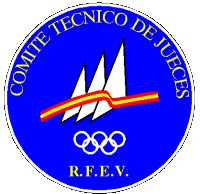 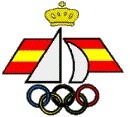 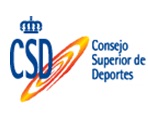 SIMPOSIUM NACIONAL DE OFICIALES, JUECES Y MEDIDORES VELA LIGERAMadrid, 18 y 19 Noviembre 2017HOJA DE INSCRIPCIÓNNOMBRE Y APELLIDOS:DNI:DIRECCIÓNPOBLACIÓNCÓDIGO POSTALTELÉFONOCORREO ELECTRÓNICO:FEDERACIÓN AUTONÓMICALICENCIA FEDERATIVA Nº:OFICIAL NACIONAL___     JUEZ NACIONAL____           MEDIDOR NACIONAL___DESEO REALIZAR EL TEST DE HABILITACIÓN PARA:OFICIAL GRUPO A:  	SI__		NO__JUEZ GRUPO A:		SI__		NO__MEDIDOR GRUPO A:	SI__		NO__